Vi väljer välfärdSverigedemokraterna väljer välfärd framför oansvarig massinvandring.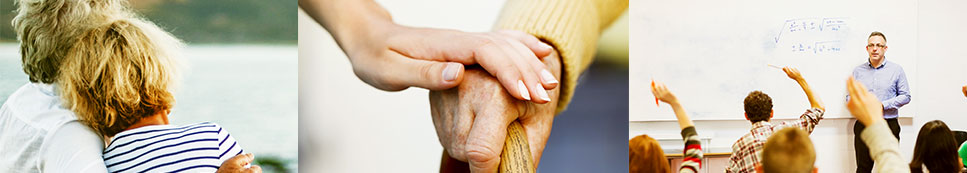 När vi sverigedemokrater säger att vi väljer välfärd så menar vi det. På riktigt. Vi sträcker gärna ut en hjälpande hand till nödställda människor runt om i världen. I synnerhet i så svåra och oroliga tider som dessa. Som svenska politiker och förvaltare av det svenska folkets skattepengar tvekar vi dock aldrig på att vår främsta uppgift är att garantera människorna i Sverige goda levnadsförhållanden, trygghet och välfärd. När andra partier uppgivet konstaterar att det inte finns några resurser till att säkra jobben och laga hålen i den svenska välfärden, så gör vi istället enorma satsningar på just dessa områden. Orsaken till att vi kan göra detta är att vi vågar tänka i nya banor och vågar göra tuffa, men nödvändiga prioriteringar.När vi sverigedemokrater säger att vi älskar Sverige så menar vi det. På riktigt. Vi är medvetna om att vi genom historien har kunnat hämta många värdefulla idéer och kulturella impulser ifrån vår omvärld, inte minst från våra nordiska och europeiska grannar. Vi är tacksamma över detta och tycker att Sverige skall fortsätta att vara ett öppet och nyfiket land och en självklar del av den västerländska familjen.Vi är också medvetna om att Sverige på många sätt är unikt och att vi har en egen särpräglad kultur och historia. Det är vi väldigt stolta över. Vi älskar den svenska naturen med alla dess skiftningar.Vi känner stolthet över våra dynamiska storstäder och stortrivs i våra landsbygdsidyller. Vi känner respekt inför vårt lands långa och spännande historia och inför alla de människoöden som gjort vårt land till vad det är. Vi är stolta över vår kultur, våra traditioner och våra vackra kulturmiljöer.Vi är också stolta över vår demokrati och vår välfärd, över alla fantastiska män och kvinnor från vårt land som utmärkt sig som framstående uppfinnare och entreprenörer, konstnärer och författare, vetenskapsmän, poeter, musiker och idrottare. Vi är tacksamma över vår yttrandefrihet, vår jämställdhet och vårt starka djurskydd. Vi är glada över att Sverige under en lång tid var ett land där man kunde känna sig säker i sitt hem och på gator och torg, ett land där det fanns arbete till alla och där man kunde leva på sin lön och sin pension. Ett land där man respekterade de äldre och där vi tillsammans tog hand om våra svaga och sjuka. Ett land med en stark inre sammanhållning och solidaritet, byggd på en gemensam identitet.Sverige är fortfarande ett fint och fantastiskt land på många sätt. Tyvärr upplever vi dock att de styrande politikerna, genom sin splittringspolitik och sina felaktiga prioriteringar, under de senaste decennierna har gjort Sverige lite mindre fint och lite mindre fantastiskt för varje år. Detta gör oss sorgsna och oroliga och angelägna om en förändring. Därför presenterar vi nu vårt manifest för att göra ett fint land ännu bättre. För att vi älskar Sverige och människorna som bor här. På riktigt.